WYDZIAŁ GOSPODARKI KOMUNALNEJKARTA USŁUG NR GK/12     Sporządził:				Zaakceptował:				   Zatwierdził:……………………….	        ………………………..		         ……………………Zambrów, 22.02.2021 r.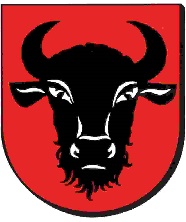 URZĄD MIASTA ZAMBRÓWul. Fabryczna 318-300 Zambrówtel. 86 271-22-10, fax 86 271-21-17adres www:	www.zambrow.ple-mail:	um@zambrow.plNazwa sprawy:Wydanie zezwolenia na utrzymanie psa rasy uznawanej za agresywną.Podstawa prawna:Ustawa z dnia  21 sierpnia 1997 roku o ochronie zwierząt  (Dz. U. z 2020 r. poz. 638);Ustawa z 14.06.1960 – Kodeksu Postępowania Administracyjnego (Dz. U. z 2020 r. poz. 256 z późn. zm.);Ustawa z dnia 16 listopada 2006 r. o opłacie skarbowej (Dz. U. z 2020 r. poz. 1546 z późn. zm.);Rozporządzenie Ministra Spraw Wewnętrznych i Administracji z dnia  28 kwietnia 2003 r. r. w sprawie  wykazu ras psów uznawanych za agresywne (Dz. U. z 2003 r. Nr 77 poz. 687 ze zm.).Wymagane dokumenty:wniosek o wydanie zezwolenia na prowadzenie hodowli lub utrzymania psa rasy uznawanej za agresywna [Zał. 1];metryka psa;aktualne szczepienia;tytuł prawny do lokalu lub nieruchomości;pełnomocnictwo, gdy strona działa przez pełnomocnika;dowód uiszczenia opłat.Opłaty:opłatę skarbową w wysokości 82 zł za wydanie zezwolenia należy dokonać z chwilą złożenia wniosku o dokonanie czynności urzędowej, zgodnie z ustawą z dnia 16 listopada 2006 roku o opłacie skarbowej (Dz. U. z 2020 r. poz. 1546 z późn. zm.);17 zł za złożenie dokumentu potwierdzającego udzielenie pełnomocnictwa.na numer rachunku bankowego:Miasto Zambrów, ul. Fabryczna 3Bank Spółdzielczy w Zambrowie67 8775 0009 0010 0101 0201 0732Sposób dostarczenia:Osobiście;Pocztą;przez pełnomocnika.Miejsce złożenia dokumentów:Sekretariat Urzędu Miasta p. 225.Sprawę załatwia i udziela szczegółowych wyjaśnień:Wydział  Gospodarki Komunalnej;Nr pokoju: 337;Nr telefonu:86 271-22-10 w.47.Godziny urzędowania:poniedziałek – piątek: 730 – 1530Termin załatwienia sprawy:1 miesiąc.Tryb odwoławczy:Odwołanie wnosi się do Samorządowego Kolegium Odwoławczego w Łomży za pośrednictwem Urzędu Miasta Zambrów w terminie 14 dni od daty doręczenia decyzji.Informacje dodatkowe:Wniosek składa posiadacz nieruchomości, jeśli posiadacz nie jest właścicielem – do wniosku dołącza się zgodę jej właściciela;zezwolenie dotyczy niżej wymienionych ras: amerykański pit bull terier, pies z Majorki 
( Perro de Presa Mollorgiun), buldog amerykański, dog argentyński, pies kanaryjski (Perra de Presja Canario), tosa inu, rottweiler, akbasch dog, Anatolia karabash, moskiewski stróżujący, owczarek kaukaski.